TIME PROBLEMSKS1 – 2003 Paper 21.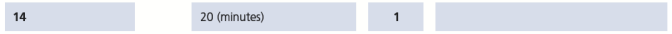 KS1 – 2004 Paper 21.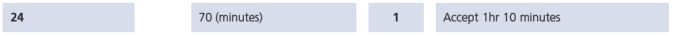 KS1 – 2017 Paper – Reasoning1.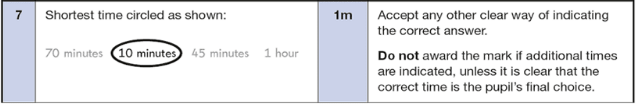 KS1 – 2018 Paper – Reasoning1.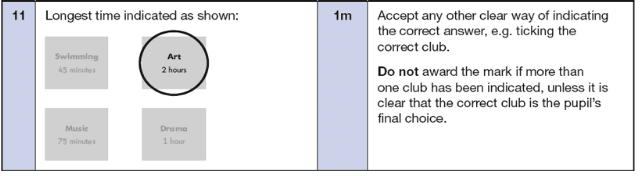 2.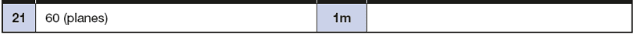 